DECLARAÇÃO DE ANUÊNCIA/GRAU DE PARENTESCO E MÓDULODA UNIDADE PRETENDIDA A  Direção da  UA n º.................,  -  EE.............., município.............., Diretoria de Ensino – Região........... declara  que ........... opõe, a que  o(a) Sr(a)  .........................., RG................PEB ......  em  exercício na   EE........, município  .........., Diretoria de Ensino – Região............  tenha alterada a sede de exercício,  para esta  unidade.Informa que, de acordo com o disposto na Legislação vigente (Resolução SE nº 09/2018), esta unidade escolar conta com ........... alunos comportando em seu módulo .......... docentes readaptados, contando atualmente com ............. readaptados em exercício.Declara, ainda, que está sendo observado o disposto na Súmula Vinculante nº 13/2008, ou seja, “não há grau de parentesco e nem elo afetivo de ligação entre o postulante e a direção da unidade.Por ser verdade, firmo a presente declaração.  Município        -     Data        /            / ___________________________________Nome  e assinatura  da autoridade emitenteSúmula Vinculante nº 13:“A nomeação de cônjuge, companheiro ou parente em linha reta, colateral ou por afinidade, até o terceiro grau, inclusive, da autoridade nomeante ou de servidor da mesma pessoa jurídica, investido em cargo de direção, chefia ou assessoramento, para o exercício de cargo em comissão ou de confiança, ou, ainda, de função gratificada na Administração Pública direta e indireta, em qualquer dos Poderes da União, dos Estados, do Distrito Federal e dos municípios, compreendido o ajuste mediante designações recíprocas, viola a Constituição Federal.”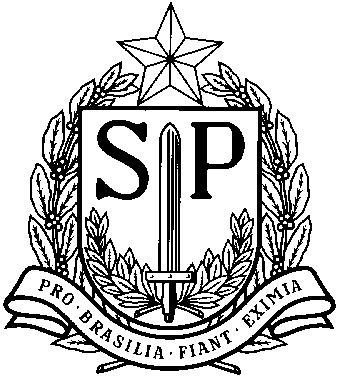 